Занятие "Я учусь владеть собой". Тревожность. Стресс. Навыки саморегуляцииЦель занятия: Формирование навыков преодоления тревожности и адекватного поведения в ситуациях, вызывающих тревогу.Задачи:Раскрыть понятия тревожность и стресс.Обратить внимание учащихся на «здоровые» способы преодоления тревожности.Познакомить учащихся с упражнениями на расслабление.Обучить навыкам саморегуляции.Форма работы: Занятие с элементами тренинга.Методы работы:Словесные: беседа, использование отрывка из цикла сказок «Веселый Памси» – «Даже если… Все равно..».Наглядные: использование индивидуальных бланков, оформление записи на доске «Здоровые и нездоровые способы преодоления тревожности»Практические: проведение упражнений на расслабление, обучение навыкам саморегуляции.Целевая группа: 5–7-е классы (младшие подростки)Время проведения: 45–50 минут (1 академический час).Ход занятияI. Организационный момент (приветствие, знакомство)II. Сообщение темы и целей занятия.Занятие посвящено тому, что такое тревожность и как следует преодолевать 
тревожные состояния.III. Принятие правил работы группы.– Для того чтобы работа нашей группы достигла своих целей, нужно, чтобы мы не отвлекались, чтобы каждый из нас мог свободно высказывать свои мысли, не опасаясь насмешек, я – как ведущий предлагаю несколько правил:Правило говорящего. Любой, кто высказывается, имеет право на то, чтобы его дослушали до конца.Правило поднятой руки. Оно преследует 2 цели: первая – чтобы не перебивали говорящего, вторая – чтобы не пропали умные мысли, пришедшие в голову в процессе работы.Право ведущего. Я, как ведущий, буду следить за соблюдением принятых группой правил. Если я поднимаю руку, это дает знак на то, что в группе шумно и просьба работать тише. 

IV. Информационный блок [1]– Ребята, как вы думаете, что такое тревожность?Тревожность – это беспокойство, напряжение в ожидании опасности или чего-нибудь неизвестного.– Как выглядит тревожный человек? (Красное или бледное лицо, дрожащий голос, холодные потные руки, напряжение.)– Как вы думаете, какие физиологические изменения происходят в его организме? (Учащение сердцебиения, и дыхания, сухость во рту, дрожащие руки и ноги, неприятные ощущения в животе и т.п.)1. Что такое тревожность. Стресс [1]– Люди испытывают тревожность в разных ситуациях. Накануне важных событий в большей или меньшей мере все люди испытывают растерянность, беспокойство, тревогу или даже страх. Вслед за ними, как правило, следует собранность, сосредоточенность, концентрация. Наши отрицательные эмоции считают «сторожами», которые не дают нам впасть в беспечность, что угрожало бы нашей жизни. Однако длительное пребывание в таком состоянии тоже опасно, так как приводит к состоянию ступора. Такое состояние можно называть тревожностью. Тревожность сопровождается неприятными ощущениями. Находясь постоянно в тревожном состоянии, человек, его организм, испытывает стресс.Стресс – в переводе с английского языка обозначает давление, натяжение, усилие.2. Физиологическая сторона тревожности.– Вы, наверное, замечали, что достаточно просто подумать о предстоящем важном событии, о том, что вас ожидает и начинает сильно биться сердце. С физиологической точки зрения это объясняется просто. Когда мы сталкиваемся с любыми трудностями, наш мозг получает сигналы об этом. Вырабатываются гормоны, которые попадают в кровь и с ней переносятся ко всем внутренним органам, меняя их режим работы. Учащается работа сердца, повышается активность тех зон коры головного мозга, которые отвечают за внимание и слаженную работу сердечно-сосудистой и дыхательной систем.– Какие ситуации вызывают у людей тревожность? Вспомните ситуации, когда вы тревожились.3. Работа в индивидуальных бланках «Я тревожусь в ситуациях, когда…» [2] (см. приложение 1)Дети указывают ситуации, когда испытывали напряжение. Рефлексия.– Итак, вы указали ситуации тревожностиКак вы думаете? к чему приводит такое состояние? (Растерянность, плач, боязнь, рассеянность и т.д.) (Демонстрация иллюстраций.)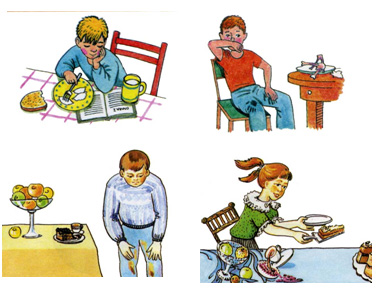 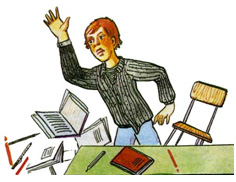 Рисунок 1. «Когда я тревожусь…»Вывод – Постоянное пребывание в таком режиме ведет к стрессу. Поэтому важно уметь преодолевать данное напряжение и помогать организму.– А как помочь организму? Что можно сделать, чтобы не тревожиться? Уверена, что у каждого из вас есть способ, который помогает ему в ситуации тревоги.4. Работа в бланках «Если я тревожусь, я обычно…» [2]– Укажите, пожалуйста, в бланках, как вы преодолеваете тревожность, что для этого делаете (см. приложение 1)Рефлексия.5. «Здоровые и нездоровые способы преодоления напряженного состояния».– Итак, я попутно буду записывать все, о чем вы сказали, и вносить на нашу доску.– Какие еще способы преодоления тревожности вы можете подметить?Учащиеся указывают способы, которыми пользуются они, а также могут указать и способы, которые используют их старшие братья, сестры, родители. Учитель вносит записи в две колонки. (Сон, музыка, глубокое дыхание, физкультура, вкусная еда, прогулки, теплая ванна, общение с друзьями – здоровые способы; переедание, ругань, курение, вино,– в нездоровые…)– Итак, у нас получилось 2 колонки.– Все ли перечисленные способы преодоления тревожности здоровые?– Как вы понимаете смысл выражения нездоровые способы?Итак, в одну из колонок мы определили здоровые способы преодоления напряженного состояния (учитель подписывает колонку, а другую колонку предлагает назвать нездоровыми способами).– Какие способы более эффективны здоровые или нездоровые? Почему?Вывод – Необходимо использовать только здоровые способы, так как вторые возможно и снимают тревожность, но ценой в здоровье. Употребление ПАВ (психоактивных веществ – веществ, влияющих на головной мозг и вызывающих привыкание) создает иллюзию по снятию тревожности. Через небольшое количество времени человек понимает, что все осталось по-прежнему. (Психолог также объясняет, что переедание вредно для здоровья, а ругань и брань может разрушить отношения и человека изнутри)V. Практический блок.1. Чтение рассказа «Вот если бы все было не так» Из цикла сказок о «Веселом Памси» [3]– Предлагаю послушать небольшую детскую историю про дракончика Памси, который всегда говорил: «Вот если бы все было не так…» и попал в состояние напряжения и грустил.Дракончик Памси продолжал грустить, и был очень удивлен, когда его друг посоветовал ему прогонять темные мысли, когда только пожелаешь. Ему очень хотелось узнать, как же можно сделать это, и он с нетерпением ждал, когда же Друг научит его.– Итак, Ты, Памси, грустишь из-за того, что не выдыхаешь огонь, как это делают взрослые драконы, и твоя шерсть не такая гладкая, как у них. Твой папа не живет с вами, и тебя это очень огорчает. У тебя остается мало времени для развлечений с друзьями, из-за того, что тебе нужно гулять с младшим братом? Ты не можешь все это изменить, но ты можешь изменить свои мысли об этом.Попробуй подумать обо всем этом по-другому, как бы с другой стороны, а мысли выбирай только светлые. Памси был удивлен.– Как это – только светлые? – спросил он.– Очень просто! Ты собирал когда-нибудь цветы на лугу? Ты выбираешь лишь те, которые тебе нравятся, – Друг наклонился и сорвал два цветка.– Назовем один из них «Даже если…», а другой – «В любом случае…». Это один из способов избавления от темных мыслей. Мы постараемся обо всем, что тебя огорчает, думать по-другому при помощи этих слов. Говори их вместо слов сожаления, которые ты повторял, когда грустил.Вместо слов «Вот если бы все было по-другому» говори так: «Даже если я не умею выдыхать огонь, как взрослые, в любом случае, у меня есть друзья, такие же как я, и хотя они тоже пока многого не умеют делать, как взрослые, нам бывает очень хорошо вместе. Даже если папа не живет с нами, я могу с ним видеться, когда захочу. Даже если мне приходится гулять с младшим братом, в любом случае, нам с ним бывает очень весело, и у меня остается время поиграть с друзьями.Памси сделал большие глаза – оказалось, что изменять мысли не так уж и сложно!– Неужели, это помогает прогонять темные мысли и исправлять плохое настроение? – спросил он Друга.– Очень даже помогает, но иногда приходится повторять эти слова много раз, пока настроение не станет лучше.– Как твое настроение сейчас? – спросил Друг.– О! Намного лучше! Но я хочу еще потренироваться. Это гораздо лучше, чем ждать, когда все пройдет само собой.Обсуждение.– У каждого из нас бывают ситуации, которые нас огорчают, однако не стоит надолго «застревать» на грустных мыслях.Вывод – мы не можем изменить ситуацию, но мы можем сами выбирать, о чем думать и как думать. Итак, давайте сейчас внесем в колонку здоровые способы запись: правильные мысли – «Даже если… В любом случае…» (Психолог вносит в колонку здоровые способы).Оказывается, мы можем с помощью правильных мыслей и слов менять ситуацию. Давайте потренируемся.2. Упражнение «Даже если…» – «В любом случае…» [3]Работа в парах. Детям раздаются заготовки цветков, на одном из которых написано: «Даже если…», а на втором: «В любом случае…»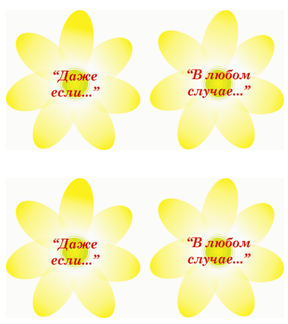 Рисунок 2Инструкция: Первый ученик произносит название первого цветка «Даже если… и указывает проблему: «мне плохо, я невезучий, у меня нет отца, я получил двойку». Второй называет свой цветок «в любом случае…» и заканчивает положительной фразой: «это только на сегодня, я могу видеться с моим отцом, я не буду расстраиваться, и впадать в депрессию, а исправлю двойку. Участники обмениваются цветками. Теперь первый говорит решение проблемы, а второй саму проблему.(В самом начале данное упражнение можно выполнить у доски, так как у некоторых учащихся оно вызывает трудность в поиске решения проблемы. Также можно проиграть несколько ситуаций после проработки в парах).Рефлексия. Получилось выполнить упражнение? Трудно было выполнять?Вывод – В сложных ситуациях необходимы навыки саморегуляции. Можно пользоваться правилом: «Мысли выбирай, как цветы – и выбирай только красивые (положительные)»3.Что делать в ситуации напряжения.– Итак, если мы оказались в ситуации тревожности. Что делать? Стоять дрожать и потом выйти на экзамен и заикаться, повторяя, извините, я волнуюсь? Может быть просто начать плакать? Нет. Это конечно не выход. Эмоции должны иметь выход. Поэтому есть некоторые рекомендации, как необходимо вести себя в таких ситуациях (см. приложение 2).А) Успокойтесь.«Все будет хорошо» – это четкая установка не должна никогда вас покидать.Не бывает безвыходных ситуаций.Б) Попытайтесь восстановить дыхание. Подумайте о вашем дыхании. Так как вы сейчас взволнованы, мозг дал установку внутренним органам работать в активном режиме. Поэтому попробуйте восстановить дыхание. Начните дышать глубоко и медленно, думая о том, как восстанавливается работа всех органов.Медленно сделай глубокий вдох.Задержи дыхание и сосчитай до четырех.Медленно выдохни.Повтори процедуру медленный вдох – задержка дыхания – медленный выдох 4-5 раз.В) Мышечное расслабление.Приседайте, если мышечное напряжение чувствуется в коленях.Сожмите кулаки, затем стряхните, сбросив при этом все напряжение, которое сковывает.4. Обучение навыкам саморегуляции [6]Упражнение 1 «Продумай заранее».Сядьте спокойно в комфортной позе. Если хотите, закройте глаза.Вообразите себя в трудной ситуации. Например: Ответ у доски в присутствии директора школы.Постарайтесь почувствовать себя настолько спокойно, насколько можете.Подумайте, что скажете и что сделаете.Придумывайте возможные варианты поведения до тех пор, пока не почувствуете себя абсолютно спокойно.Время от времени выполняй упражнение перед тем, как окажетесь в ситуации, вызывающей тревожность. Сделай своей привычкой продумывание сложных ситуаций заранее.Рефлексия. Что вы чувствовали, когда выполняли упражнение? Получилось ли у вас найти варианты поведения и успокоиться?Преодолеть тревожность также помогают упражнения на расслабление. Умение расслабляться, надо тренировать.Упражнение 2 «Расслабление под музыку» (звучит спокойная, релаксационная мелодия)Сядьте спокойно в комфортной позе.Закройте глаза.Медленно расслабьте мышцы.Представьте, что находитесь там, где очень хорошо и не надо ни о чем беспокоиться. Например, на пляже, где солнце греет тебя своими лучами.Ни о чем не тревожься, просто слушай музыку.Рефлексия. Что почувствовали во время выполнения упражнения?Выполняй упражнение как можно чаще, но не реже, чем один раз в неделю. Продолжай упражнение не менее 10 минут.Упражнение 3 «Домик».Цель – обретение силы и мощи духа, развитие силы воли.Сядьте удобно. Пальцы рук сплетите в кистевой замок и поднимите над головой – это крыша домика.Закройте глаза, руки держите над головой. Вдох – задержка дыхания, выдох – задержка дыхания. Выполнять упражнение 1-2 минуты, несколько раз в день.Упражнение 4 «Кнопка».Это упражнение незаметно для окружающих (его можно делать непосредственно на экзамене и т.д.) Можно применять в тот, момент, когда вам необходимо мгновенно расслабиться. Помните, что всевозможные зажимы являются барьерами для спокойной работы мозга.Мысленно перенеситесь в то место, где вам хорошо и спокойно. Подключите все органы чувств.Для того чтобы мгновенно расслабиться, снять напряжение и чувствовать себя уверенно, мысленно произнесите: «Каждый раз, когда я слегка нажму на ноготь указательного пальца, я сразу перейду к приятному, расслабленному состоянию тела и сознания».В этот момент слегка нажмите на ноготь большого пальца указательным пальцем, представьте и почувствуйте себя еще более расслабленным… почувствуйте как вам хорошо и спокойно.Вызвав это эталонное состояние хотя бы один раз, вы уже сможете в дальнейшем так натренироваться, что оно будет возникать автоматически.VI. Заключение. Выводы.Обратная связь. Определили ли вы для себя способы преодоления тревожности?Работа в бланках. (Приложение 1)Укажите в бланках, какие способы вы выбираете для себя.Рефлексия.Признанный специалист по стрессам Ганс Селье считает, что небольшая доза стресса прибавляет нам жизненных сил и оттачивает навык справляться с неприятными ситуациями. «Стресс – это не то, что с вами случилось, а то, как вы это воспринимаете» (высказывание вывешивается на доску) Поэтому воспринимать стресс надо позитивно и включить его в список наших помощников! Он нас делает сильнее и выносливее.(Психолог раздает каждому лист с рекомендациями преодоления тревожного состояния (см. Приложение 2) и просит обращаться к нему, когда необходимо).